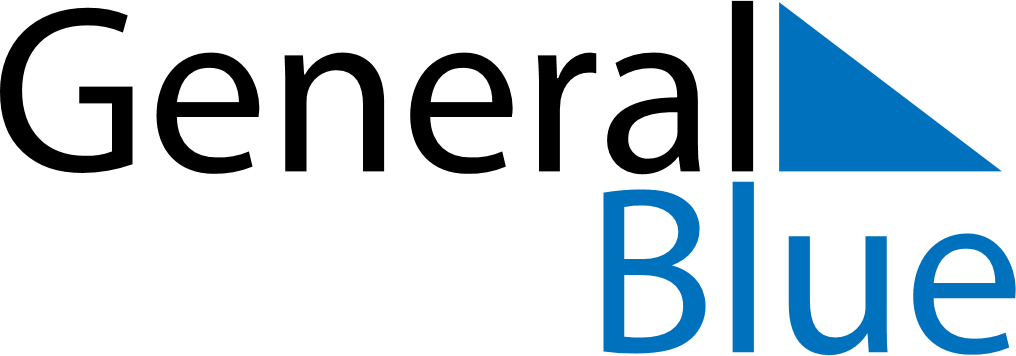 July 2021July 2021July 2021July 2021SpainSpainSpainMondayTuesdayWednesdayThursdayFridaySaturdaySaturdaySunday123345678910101112131415161717181920212223242425Santiago Apostol26272829303131